   Sępólno Krajeńskie,……………..………(data) 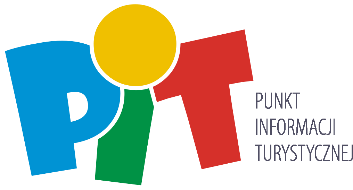 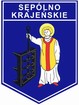 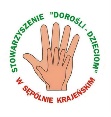 Zgoda na udział w zajęciach osoby niepełnoletniejWyrażam zgodę na udział ……………………………………………………………………………… w zajęciach edukacyjno-plastycznych pn. „Znam moje miasto” (cz. I) przygotowanych przez Punkt Informacji Turystycznej przy Stowarzyszeniu „Dorośli – Dzieciom”, które odbędą się 08.09.2016 r. o godz. 16.00. Jednocześnie zgadzam się na utrwalenie i rozpowszechnienie wizerunku dziecka w zakresie związanym z zajęciami, a w szczególności do umieszczenia go w różnego rodzaju mediach (np. Internet czy prasa)..………………………………………………………………Podpis opiekuna